Занятие №161 Тема: Неправильные глаголы.Цель: Научить распознавать неправильные глаголыЗадачи: Развить навыки распознавания правильных и неправильных глаголов Задание: Изучить правило (ссылка в литературе)  и выполнить задания. Таблица неправильных глаголов на стр. 270 в учебнике Н.Н.Колесниковой  Английский для менеджеров.Упражнение 1. Напишите вторую и третью форму неправильного глаголаBecomeknowwriteEatsendForgetspendGetunderstandCatchwakeBuildsayFallHearУпражнение 2. Раскройте скобки употребляя неправильные глаголы во времени Past simpleI (be) born in 1999We (meet) 2 months agoI (go) to the park at the weekendI (not catch) watch you sayI (become) a director 4 years agoI (have) some chicken for breakfastУпражнение 4. Вставьте неправильный глагол в нужной формеHave you (see) Marina?We (have) great holiday last weekI have (know) her for a long timeI (be) at home last nighI (go) to bed at 11.30 p.m. last nightHave you ever (be) in Moscow?Упражнение 3. Найдите в следующем списке глаголов неправильные и дайте вторую форму этих глаголов.
come – want – use – give – eat – read – finish – take – try – ask – begin – help – let – play – leave – know – seem – work – think – swim – move – live – run – bringУпражнение 4. Найдите в тексте 2-ую форму неправильных глаголов и выпишите их.Chris is a professional artist. He fell in love with drawing when he was 3 years old. He spent all days long in the garden with a box of crayons and a drawing-pad. Now he sold more than 200 of his paintings. He took part in the International exhibition of modern artists this year and won praise as the youngest artist there. Two years ago Chris met a nice girl, Anna. So last Saturday they got married and today they went to the MaldivesЛитература:https://www.native-english.ru/grammar/past-simpleЗанятие №162 Тема: П.З Глаголы Present Perfect TensesЦель: Научиться применять схему образованияPresent Perfect Tense (настоящее совершенное время) при выполнении заданий.Задачи: Практиковать в использовании видо-временной формы Present Perfect TensesЗадание: Изучить правило (ссылка в литературе) или воспользоваться схемой и выполнить задания.Схема  образования Present Perfect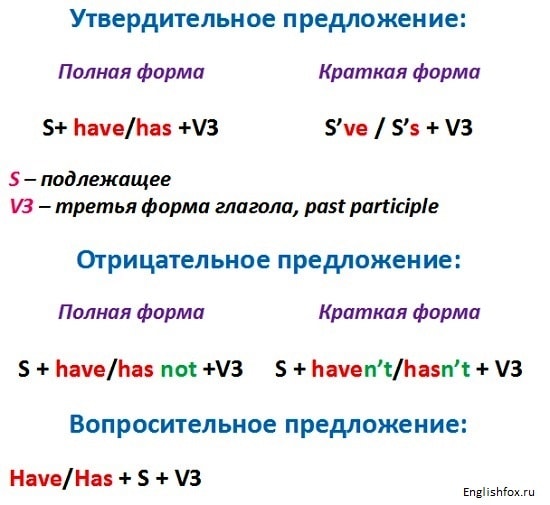 Чтобы составить предложение, нам нужно два элемента:have или has (have для I, we, you, they, has для he, she, it) + глагол. 
Если он правильный, подставляем к нему окончание -ed, 
если неправильный – берём его из третьей колонки в таблице неправильных глаголовУпражнение 1. Поставьте глаголы в скобках в PresentPerfect.He _____ (finish) training.She _____ (score) twenty points in the match.We _____ (watch) all the Champions League matches this season.That’s amazing! She _____ (run)  fifteen kilometers this morning!She _____  (buy)  some really nice rollerblades!Oh, no! I  _____ (lose) my money!My mum _____ (write) shopping list. It’s on the kitchen table.Dad, you _____ (eat) my biscuit!I’m tired. I  _____ (watch) three X-Files videos.Hurry up! They  _____ (start) the film!Mary  _____ (study) hard this year, so she’ll pass her exams.Oh no! She  _____  (drop) the plate!The garden is very green. It  _____ (rain) a lot this month.These are my favourite trousers. I  _____ (have) them for five years.Tom’s my best friend. I  _____ (know) him for three years.They _____  (live) in Miami for two years.Jo has earache. He  _____ (have) it since 7 o’clock.Brad _____ (live) in Chicago since 1998.Упражнение 2.Поставьте глаголы в скобках в PresentPerfectnegative.I _____ (not clean) my football boots.They _____ (not start) their meal.I  _____ (not do) my homework.He _____  (not win)  all his matches this year.My brother and I _____  (not see) any films this week.It’s my birthday party today. I  _____ (not invite) many people.He  _____  (not wash) his hands. They’reverydirty.Mum’s really angry. We _____  (not tidy) our room!I can’t play with my friends this evening. I  _____ (not finish) my homework.I  _____  (not visit) New York for three years.Where’s Alison? We  _____  (not see) her since yesterday.Dad   _____ (not take) a holiday since last August.John  _____ (not play) the violin since he was school.Упражнение 3.Расставьте слова по порядку. Переведите получившиеся предложения.have – Britain – several – I – to – times – beenSpain – since – she – lived – in – 1994 – hasfive – married – have – they – years – been – forI – coffee – made – already – for – have – younever – Bob – a bike – has – hadЛитература:http://blog.englishvoyage.com/present-perfect-tense/